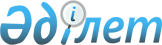 О районном бюджете на 2011-2013 годы
					
			Утративший силу
			
			
		
					Решение Мойынкумского районного маслихата Жамбылской области от 24 декабря 2010 года № 35-2. Зарегистрировано Мойынкумским Управлением юстиции 10 января 2011 года за № 6-7-63. Утратило силу в связи с истечением срока применения - (письмо Департамента юстиции Жамбылской области от 11 марта 2013 года № 2-2-17/388)      Сноска. Утратило силу в связи с истечением срока применения - (письмо Департамента юстиции Жамбылской области от 11.03.2013 № 2-2-17/388).

      Примечание РЦПИ:

      В тексте сохранена авторская орфография и пунктуация.

      В соответствии со статьей-75 Бюджетного кодекса Республики Казахстан от 4 декабря 2008 года и статьи-6 Закона Республики Казахстан от 23 января 2001 года «О местном государственном управлении и самоуправлении в Республике Казахстан» районный маслихат РЕШИЛ:



      1. Утвердить районный бюджет на 2011-2013 годы согласно приложениям 1, 2, 3, в том числе на 2011 год в следующих объемах

      1)доходы – 3 329 018 тысяч тенге, в том числе:

      налоговым поступлениям – 817 879 тысяч тенге;

      неналоговым поступлениям - 14 074 тысяч тенге;

      поступлениям от продажи основного капитала - 8 996 тысяч тенге;

      поступлениям трансфертов - 2 488 069 тысяч тенге;

      2)затраты – 3 330 586 тысяч тенге;

      3)чистое бюджетное кредитование – 19 103 тысяч тенге, в том числе:

      бюджетные кредиты – 21 674 тысяч. тенге;

      выплаты по бюджетным кредитам – 2571 тысяч тенге;

      4)сальдо по операциям с финансовыми активами –  - 1 307 тысяч тенге;

      покупка финансовых активов – 0 тысяч тенге;

      поступления от продажи государственных финансовых активов –  1 307 тысяч тенге;

      5)дефицит бюджета – - 19 364 тысяч тенге;

      6)финансирование дефицита бюджета – 19 364 тысяч тенге, в том числе:

      поступление займов - 19 167 тысяч тенге;

      погашение займов - 771 тысяч тенге;

      используемые остатки бюджетных средств – 968 тысяч тенге.      Сноска. Пункт 1 с изменениями, внесенными решениями Мойынкумского  районного маслихата от 28.03.2011 № 36-6;от 29.04.2011 № 37-2; от 06.09.2011 № 39-6; от 07.11.2011 № 40-2(вводится в действие с 01.01.2011).



      2. Установить дополнительные поступления в бюджет 2011 года индивидуального подоходного налога с доходов, облагаемых у источника выплат и социального налога в размере 30 процентов.



      3.Установить объем субвенций передаваемой из областного бюджета, в бюджет района на 2011 год в сумме 1642708 тысяч тенге.



      4.В соответствии со статьей-18 Закона Республики Казахстан от 8 июля 2005 года «О государственном регулировании развития агропромышленного комплекса и сельских территорий», на 2011-2013 годы, предусмотреть специалистам, работающим в сельских и поселковых населенных пунктах в организациях образования, социального обеспечения, культуры и спорта, финансируемых из районного бюджета надбавку в размере 25 процентов к окладу и тарифам в соответсвии с такими же специалистами, работающими в городских условиях.



      5.Утвердить резерв местного исполнительного органа в размере  16 800 тысяч тенге.      Сноска. Пункт 5 с изменениями, внесенными решением Мойынкумского районного маслихата от 29.04.2011 № 37-2; от 06.09.2011 № 39-6; от 07.11.2011 № 40-2 (вводится в действие с 01.01.2011).



      6.Утвердить перечень бюджетных программ развития направленные на реализацию бюджетных инвестиционных проектов и на формирование или увеличение уставных капиталов юридических лиц согласно приложению №4.



      7.Утвердить перечень местных бюджетных программ, не подлежащих секвестру в процессе исполнения бюджета на 2011 год, согласно приложению № 5.



      8.Утвердить перечень бюджетных программ поселка, аульного (сельского) округа на 2011 год из районного бюджета согласно приложению № 6.



      9.Настоящее решение вступает в силу со дня государственной регистрации в органах юстиции и вводится в действие с 1 января 2011 года.      Председатель сессии                        Секретарь

      районного маслихата                        районного маслихата

      С.Турсынбаев                               Ш.Исабеков

Приложение № 1 к решению

Мойынкумского районного маслихата 

от 24 декабря 2010 года № 35-2 

  Бюджет Мойынкумского района на 2011 год      Сноска. Приложение 1 в новой редакции внесенной решением Мойынкумского районного маслихата от 07.11.2011 № 40-2 (вводится в действие с 01.01.2011).  

Приложение № 2 к решению

Мойынкумского районного маслихата

от 24 декабря 2010 года № 35-2 Бюджет Мойынкумского района 2012 год

Приложение № 3 к решению 

Мойынкумского районного маслихата

от 24 декабря 2010 года № 35-2 

  Бюджет Мойынкумского района 2013 год

Приложение № 4 к решению 

Мойынкумского районного маслихата 

от 24 декабря 2010 года № 35-2 

  Перечень бюджетных программ развития направленные на реализацию бюджетных инвестиционных проектов и на формирование и увеличение уставных капиталов юридических лиц

Приложение № 5 к решению 

Мойынкумского районного маслихата

от 24 декабря 2010 года № 35-2  Перечень местных бюджетных программ, не подлежащих секвестру в процессе исполнения бюджета на 2011 год

Приложение № 6 к решению

Мойынкумского районного маслихата 

от 24 декабря 2010 года № 35-2  Перечень бюджетных программ поселка, аульного (сельского) округа на 2011 год из районного бюджета тыс. тенге
					© 2012. РГП на ПХВ «Институт законодательства и правовой информации Республики Казахстан» Министерства юстиции Республики Казахстан
				КатегорияКатегорияКатегорияКатегорияСумма, тыс. тенгеКлассКлассКлассСумма, тыс. тенгеПодклассПодклассСумма, тыс. тенгеНаименование доходовСумма, тыс. тенге123451. ДОХОДЫ3 329 0181Налоговые поступления817 87901Подоходный налог120 8662Индивидуальный подоходный налог120 86603Социальный налог91 9501Социальный налог91 95004Налог на собственность593 1161Налог на имущество563 3743Земельный налог3 2554Налог на транспортные средства25 4075Единый земельный налог1 08005Внутренние налоги на товары, работы и услуги9 1242Акцизы3 0933Поступления за использование природных и других ресурсов3 6474Сборы за ведение предпринимательской и профессиональной деятельности2 3035Налог на игорный бизнес8108Обязательные платежи, взимаемые за совершение юридически значимых действий и (или) выдачу документов уполномоченными на то государственными органами или должностными лицами2 8231Государственная пошлина2 8232Hеналоговые поступления14 07401Доходы от государственной собственности3755Доходы от аренды имущества, находящегося в государственной собственности37502Поступления от реализации товаров (работ, услуг) государственными учреждениями, финансируемыми из государственного бюджета11Поступления от реализации товаров (работ, услуг) государственными учреждениями, финансируемыми из государственного бюджета104Штрафы, пени, санкции, взыскания, налагаемые государственными учреждениями, финансируемыми из государственного бюджета, а также содержащимися и финансируемыми из бюджета (сметы расходов) Национального Банка Республики Казахстан12 5601Штрафы, пени, санкции, взыскания, налагаемые государственными учреждениями, финансируемыми из государственного бюджета, а также содержащимися и финансируемыми из бюджета (сметы расходов) Национального Банка Республики Казахстан, за исключением поступлений от организаций нефтяного сектора12 56006Прочие неналоговые поступления1 1381Прочие неналоговые поступления1 1383Поступление от продажи основного капитала8 99603Продажа земли и нематериальных активов8 9961Продажа земли8 9964Поступление трансфертов2 488 06902Трансферты из вышестоящих органов государственного управления2 488 0692Трансферты из областного бюджета2 488 069Функциональная группаФункциональная группаФункциональная группаФункциональная группаСумма, тыс. тенгеАдминистратор бюджетных программАдминистратор бюджетных программАдминистратор бюджетных программСумма, тыс. тенгеПрограммаПрограммаСумма, тыс. тенгеНаименованиеСумма, тыс. тенге123452. РАСХОДЫ3 330 58601Государственные услуги общего характера283 637112Аппарат маслихата района (города областного значения)17 636001Услуги по обеспечению деятельности маслихата района (города областного значения)17 451003Капитальные расходы государственных органов185122Аппарат акима района (города областного значения)84 857001Услуги по обеспечению деятельности акима района (города областного начения)80 857003Капитальные расходы государственных органов4 000123Аппарат акима района в городе, города районного значения, поселка, аула (села), аульного (сельского) округа153 255001Услуги по обеспечению деятельности акима района в городе, города районного значения, поселка, аула (села), аульного (сельского) округа153 255452Отдел финансов района (города областного значения)14 648001Услуги по реализации государственной политики в области исполнения бюджета района (города областного значения) и управления коммунальной собственностью района (города областного значения)13 893003Проведение оценки имущества в целях налогообложения755453Отдел экономики и бюджетного планирования района (города областного значения)13 241001Услуги по реализации государственной политики в области формирования и развития экономической политики, системы государственного планирования и управления района (города областного значения)13 111004Капитальные расходы государственных органов13002Оборона700122Аппарат акима района (города областного значения)700005Мероприятия в рамках исполнения всеобщей воинской обязанности70004Образование1 884 227471Отдел образования, физической культуры и спорта района (города областного значения)196 163003Обеспечение деятельности организаций дошкольного воспитания и обучения196 163471Отдел образования, физической культуры и спорта района (города областного значения)1 621 826004Общеобразовательное обучение1 561 572005Дополнительное образование для детей и юношества60 254471Отдел образования, физической культуры и спорта района (города областного значения)18 481007Организация профессионального обучения18 481466Отдел архитектуры, градостроительства и строительства района (города областного значения)7 800037Строительство и реконструкция объектов образования7 800471Отдел образования, физической культуры и спорта района (города областного значения)39 957008Информатизация системы образования в государственных учреждениях образования района (города областного значения)2 388009Приобретение и доставка учебников, учебно-методических комплексов для государственных учреждений образования района (города областного значения)14 708010Проведение школьных олимпиад, внешкольных мероприятий и конкурсов районного (городского) масштаба250020Ежемесячные выплаты денежных средств опекунам (попечителям) на содержание ребенка сироты (детей-сирот), и ребенка (детей), оставшегося без попечения родителей5 308023Обеспечение оборудованием, программным обеспечением детей-инвалидов, обучающихся на дому2 100025Увелечение размера доплаты за квалификационную категорию учителям школ и воспитателям дошкольных организаций образования15 20306Социальная помощь и социальное обеспечение127 716123Аппарат акима района в городе, города районного значения, поселка, аула (села), аульного (сельского) округа2 634003Оказание социальной помощи нуждающимся гражданам на дому2 634451Отдел занятости и социальных программ района (города областного значения)104 182002Программа занятости11 225004Оказание социальной помощи на приобретение топлива специалистам здравоохранения, образования, социального обеспечения, культуры и спорта в сельской местности в соответствии с законодательством Республики Казахстан3 000005Государственная адресная социальная помощь11 750006Жилищная помощь4 000007Социальная помощь отдельным категориям нуждающихся граждан по решениям местных представительных органов9 778010Материальное обеспечение детей-инвалидов, воспитывающихся и обучающихся на дому886016Государственные пособия на детей до 18 лет47 452017Обеспечение нуждающихся инвалидов обязательными гигиеническими средствами и предоставление услуг специалистами жестового языка, индивидуальными помощниками в соответствии с индивидуальной программой реабилитации инвалида8 849023Обеспечение деятельности центров занятости7 242451Отдел занятости и социальных программ района (города областного значения)20 900001Услуги по реализации государственной политики на местном уровне в области обеспечения занятости и реализации социальных программ для населения20 089011Оплата услуг по зачислению, выплате и доставке пособий и других социальных выплат600021Капитальные расходы государственных органов21107Жилищно-коммунальное хозяйство380 999458Отдел жилищно-коммунального хозяйства, пассажирского транспорта и автомобильных дорог района (города областного значения)8 650004Обеспечение жильем отдельных категорий граждан8 650123Аппарат акима района в городе, города районного значения, поселка, аула (села), аульного (сельского) округа4 696014Организация водоснабжения населенных пунктов4 696458Отдел жилищно-коммунального хозяйства, пассажирского транспорта и автомобильных дорог района (города областного значения)22 023012Функционирование системы водоснабжения и водоотведения22 023466Отдел архитектуры, градостроительства и строительства района (города областного значения)2 000004Развитие и обустройстве инженерно-коммуникационной инфраструктуры2 000466Отдел архитектуры, градостроительства и строительства района (города областного значения)306 982005Развитие коммунального хоэяйства6 500006Развитие системы водоснабжения300 482123Аппарат акима района в городе, города районного значения, поселка, аула (села), аульного (сельского) округа3 000008Освещение улиц населенных пунктов2 500011Благоустройство и озеленение населенных пунктов500458Отдел жилищно-коммунального хозяйства, пассажирского транспорта и автомобильных дорог района (города областного значения)33 648015Освещение улиц в населенных пунктах8 342018Благоустройство и озеленение населенных пунктов25 30608Культура, спорт, туризм и информационное пространство128 812455Отдел культуры и развития языков района (города областного значения)45 713003Поддержка культурно-досуговой работы45 713471Отдел образования, физической культуры и спорта района (города областного значения)1 400014Проведение спортивных соревнований на районном (города областного значения) уровне700015Подготовка и участие членов сборных команд района (города областного значения) по различным видам спорта на областных спортивных соревнованиях700455Отдел культуры и развития языков района (города областного значения)30 758006Функционирование районных (городских) библиотек27 263004Капитальный, текущий ремонт объектов культуры в рамках реализации стратегии региональной занятости и переподготовки кадров3 495456Отдел внутренней политики района (города областного значения)35 137002Услуги по проведению государственной информационной политики через газеты и журналы33 857005Услуги по проведению государственной информационной политики через телерадиовещание1 280455Отдел культуры и развития языков района (города областного значения)5 101001Услуги по реализации государственной политики на местном уровне в области развития языков и культуры5 101456Отдел внутренней политики района (города областного значения)10 703001Услуги по реализации государственной политики на местном уровне в области информации, укрепления государственности и формирования социального оптимизма граждан8 003003Реализация региональных программ в сфере молодежной политики2 70010Сельское, водное, лесное, рыбное хозяйство, особо охраняемые природные территории, охрана окружающей среды и животного мира, земельные отношения99 297454Отдел предпринимательства и сельского хозяйства района (города областного значения)5 413099Реализация мер социальной поддержки специалистов социальной сферы сельских населенных пунктов за счет целевых трансфертов из республиканского бюджета5 413473Отдел ветеринарии района (города областного значения)25 237001Услуги по реализации государственной политики на местном уровне в сфере ветеринарии9 049003Капитальный ремонт зданий, помещений и сооружений государственных органов8 187005Обеспечение функционирования скотомогильников (биотермических ям)500007Организация отлова и уничтожения бродячих собак и кошек500008Возмещение владельцам стоимости изымаемых и уничтожаемых больных животных, продуктов и сырья животного происхождения6 501009Проведение ветеринарных мероприятий по энзоотическим болезням животных500463Отдел земельных отношений района (города областного значения)7 737001Услуги по реализации государственной политики в области регулирования земельных отношений на территории района (города областного значения)7 737473Отдел ветеринарии района (города областного значения)60 910011Проведение противоэпизоотических мероприятий60 91011Промышленность, архитектурная, градостроительная и строительная деятельность15 344466Отдел архитектуры, градостроительства и строительства района (города областного значения)15 344001Услуги по реализации государственной политики в области строительства, улучшения архитектурного облика городов, районов и населенных пунктов области и обеспечению рационального и эффективного градостроительного освоения территории района (города областного значения)15 34412Транспорт и коммуникации338 159458Отдел жилищно-коммунального хозяйства, пассажирского транспорта и автомобильных дорог района (города областного значения)338 159023Обеспечение функционирования автомобильных дорог338 15913Прочие51 572451Отдел занятости и социальных программ района1 618022Поддержка частного предпринимательства в рамках программы «Дорожная карта бизнеса - 2020»1 618452Отдел финансов района (города областного значения)16 800012Резерв местного исполнительного органа района (города областного значения)16 800454Отдел предпринимательства и сельского хозяйства района (города областного значения)12 133001Услуги по реализации государственной политики на местном уровне в области развития предпринимательства, промышленности и сельского хозяйства12 133458Отдел жилищно-коммунального хозяйства, пассажирского транспорта и автомобильных дорог района (города областного значения5 932001Услуги по реализации государственной политики на местном уровне в области жилищно-коммунального хозяйства, пассажирского транспорта и автомобильных дорог5 932471Отдел образования, физической культуры и спорта района (города областного значения)15 089001Услуги по обеспечению деятельности отдела образования, физической культуры и спорта13 089018Капитальные расходы государственных органов2 00015Трансферты20 123452Отдел финансов района (города областного значения)20 123006Возврат неиспользованных (недоиспользованных) целевых трансфертов18 816024Целевые текущие трансферты в вышестоящие бюджеты в связи с передачей функций государственных органов из нижестоящего уровня государственного управления в вышестоящий1 3073. ЧИСТОЕ БЮДЖЕТНОЕ КРЕДИТОВАНИЕ19 103Бюджетные кредиты21 67410Сельское, водное, лесное, рыбное хозяйство, особо охраняемые природные территории, охрана окружающей среды и животного мира, земельные отношения21 674454Отдел предпринимательства и сельского хозяйства района (города областного значения)21 674009Бюджетные кредиты для реализации мер социальной поддержки специалистов социальной сферы сельских населенных пунктов21 6745Погашение бюджетных кредитов2 57101Погашение бюджетных кредитов2 571100Погашение бюджетных кредитов, выданных из государственного бюджета1 800113Погашение бюджетных кредитов, выданных из местного бюджета физическим лицам7714. Сальдо по операциям с финансовыми активами-1 3076Поступления от продажи финансовых активов государство1 30701Поступления от продажи финансовых активов государство1 3071Поступления от продажи финансовых активов внутри страны1 3075. Дефицит бюджета-19 3646. Финансирование дефицита (использование профицита) бюджета19 3647Поступление займов19 16701Внутренние государственные займы19 1672Договоры займа19 16716Погашение займов771452Отдел финансов района (города областного значения)771008Погашение долга местного исполнительного органа перед вышестоящим бюджетом7718Используемые остатки бюджетных средств96801Остатки бюджетных средств968001Свободные остатки бюджетных средств968КатегорияКатегорияКатегорияКатегорияСумма, тыс. тенгеКлассКлассКлассСумма, тыс. тенгеПодклассПодклассСумма, тыс. тенгеНаименованиеСумма, тыс. тенге123451. ДОХОДЫ41421781Налоговые поступления64645501Подоходный налог772692Индивидуальный подоходный налог7726903Социальный налог596081Социальный налог5960804Hалоги на собственность5005721Hалоги на имущество4767703Земельный налог41024Hалог на транспортные средства190005Единый земельный налог70005Внутренние налоги на товары, работы и услуги64962Акцизы25003Поступления за использование природных и других ресурсов26004Сборы за ведение предпринимательской и профессиональной деятельности13915Налог на игорный бизнес508Обязательные платежи, взимаемые за совершение юридически значимых действий и (или) выдачу документов уполномоченными на то государственными органами или должностными лицами25101Государственная пошлина25102Неналоговые поступления1301001Доходы от государственной собственности4005Доходы от аренды имущества, находящегося в государственной собственности40004Штрафы, пени, санкции, взыскания, налагаемые государственными учреждениями, финансируемыми из государственного бюджета, а также содержащимися и финансируемыми из бюджета (сметы расходов) Национального Банка Республики Казахстан110001Штрафы, пени, санкции, взыскания, налагаемые государственными учреждениями, финансируемыми из государственного бюджета, а также содержащимися и финансируемыми из бюджета (сметы расходов) Национального Банка Республики Казахстан, за исключением поступлений от организаций нефтяного сектора1100006Прочие неналоговые поступления16101Прочие неналоговые поступления16103Поступления от продажи основного капитала40003Продажа земли и нематериальных активов4001Продажа земли4004Поступления трансфертов348231302Трансферты из вышестоящих органов государственного управления34823132Трансферты из областного бюджета3482313Функциональная группаФункциональная группаФункциональная группаФункциональная группаСумма, тыс. теңгеАдминистратор бюджетных программАдминистратор бюджетных программАдминистратор бюджетных программСумма, тыс. теңгеПрограммаПрограммаСумма, тыс. теңгеНаименованиеСумма, тыс. теңге123452. РАСХОДЫ414397801Государственные услуги общего характера266190112Аппарат маслихата района (города областного значения)18250001Услуги по обеспечению деятельности маслихата района (города областного значения)18000003Капитальный ремонт зданий, помещений и сооружений государственных органов250122Аппарат акима района (города областного значения)78285001Услуги по обеспечению деятельности акима района (города областного значения)75785003Капитальный ремонт зданий, помещений и сооружений государственных органов2500123Аппарат акима района в городе, города районного значения, поселка, аула (села), аульного (сельского) округа145195001Услуги по обеспечению деятельности акима района в городе, города районного значения, поселка, аула (села), аульного (сельского) округа142995022Капитальный ремонт зданий, помещений и сооружений государственных органов2200452Отдел финансов района (города областногозначения)12635001Услуги по реализации государственной политики в области исполнения бюджета района (города областного значения) и управления коммунальной собственностью района (города областного значения)12635453Отдел экономики и бюджетного планирования района (города областного значения)11825001Услуги по реализации государственной политики в области формирования и развития экономической политики, системы государственного планирования и управления района (города областного значения)1182502Оборона735122Аппарат акима района (города областного значения)735005Мероприятия в рамках исполнения всеобщей воинской обязанности73504Образование3080835471Отдел образования, физической культуры и спорта района (города областного значения)183059003Обеспечение деятельности организаций дошкольного воспитания и обучения183059471Отдел образования, физической культуры и спорта района (города областного значения)1777692004Общеобразовательное обучение1715856005Дополнительное образование для детей и юношества61836471Отдел образования, физической культуры и спорта района (города областного значения)19821007Организация профессионального обучения19821466Отдел архитектуры, градостроительства и строительства района (города областного значения)1074750037Строительство и реконструкция объектов образования1074750471Отдел образования, физической культуры и спорта района (города областного значения)25513008Информатизация системы образования в государственных учреждениях образования района (города областного значения)3963009Приобретение и доставка учебников, учебно-методических комплексов для государственных учреждений образования района (города областного значения)18500010Проведение школьных олимпиад, внешкольных мероприятий и конкурсов районного (городского) масштаба250023Обеспечение оборудованием, программным обеспечением детей-инвалидов, обучающихся на дому280006Социальная помощь и социальное обеспечение120844123Аппарат акима района в городе, города районного значения, поселка, аула (села), аульного (сельского) округа3156003Оказание социальной помощи нуждающимся гражданам на дому3156451Отдел занятости и социальных программ района (города областного значения)96387002Программа занятости7687004Оказание социальной помощи на приобретение топлива специалистам здравоохранения, образования, социального обеспечения, культуры и спорта в сельской местности в соответствии с законодательством Республики Казахстан6000005Государственная адресная социальная помощь13500006Жилищная помощь5000007Социальная помощь отдельным категориям нуждающихся граждан по решениям местных представительных органов12000010Материальное обеспечение детей-инвалидов, воспитывающихся и обучающихся на дому1200016Государственные пособия на детей до 18 лет44500017Обеспечение нуждающихся инвалидов обязательными гигиеническими средствами и предоставление услуг специалистами жестового языка, индивидуальными помощниками в соответствии с индивидуальной программой реабилитации инвалида6500451Отдел занятости и социальных программ района (города областного значения)21301001Услуги по реализации государственной политики на местном уровне в области обеспечения занятости и реализации социальных программ для населения20651011Оплата услуг по зачислению, выплате и доставке пособий и других социальных выплат65007Жилищно-коммунальное хозяйство252763123Аппарат акима района в городе, города районного значения, поселка, аула (села), аульного (сельского) округа2500014Организация водоснабжения населенных пунктов2500458Отдел жилищно-коммунального хозяйства, пассажирского транспорта и автомобильных дорог района (города областного значения)2500012Функционирование системы водоснабжения и водоотведения2500466Отдел архитектуры, градостроительства и строительства района (города областного значения)237763006Развитие системы водоснабжения237763123Аппарат акима района в городе, города районного значения, поселка, аула (села), аульного (сельского) округа2000008Освещение улиц населенных пунктов1500011Благоустройство и озеленение населенных пунктов500458Отдел жилищно-коммунального хозяйства, пассажирского транспорта и автомобильных дорог района (города областного значения)8000015Освещение улиц в населенных пунктах6000018Благоустройство и озеленение населенных пунктов200008Культура, спорт, туризм и информационное пространство114066455Отдел культуры и развития языков района (города областного значения)48326003Поддержка культурно-досуговой работы48326471Отдел образования, физической культуры и спорта района (города областного значения)1400014Проведение спортивных соревнований на районном (города областного значения) уровне700015Подготовка и участие членов сборных команд района (города областного значения) по различным видам спорта на областных спортивных соревнованиях700455Отдел культуры и развития языков района (города областного значения)29580006Функционирование районных (городских) библиотек29580456Отдел внутренней политики района (города областного значения)20550002Услуги по проведению государственной информационной политики через газеты и журналы19200005Услуги по проведению государственной информационной политики через телерадиовещание1350455Отдел культуры и развития языков района (города областного значения)6002001Услуги по реализации государственной политики на местном уровне в области развития языков и культуры6002010Капитальный ремонт зданий, помещений и сооружений государственных органов0456Отдел внутренней политики района (города областного значения)8208001Услуги по реализации государственной политики на местном уровне в области информации, укрепления государственности и формирования социального оптимизма граждан6108003Реализация региональных программ в сфере молодежной политики210010Сельское, водное, лесное, рыбное хозяйство, особо охраняемые природные территории, охрана окружающей среды и животного мира, земельные отношения87065473Отдел ветеринарии района (города областного значения)14462001Услуги по реализации государственной политики на местном уровне в сфере ветеринарии5462005Обеспечение функционирования скотомогильников (биотермических ям)500007Организация отлова и уничтожения бродячих собак и кошек500008Возмещение владельцам стоимости изымаемых и уничтожаемых больных животных, продуктов и сырья животного происхождения7500009Проведение ветеринарных мероприятий по энзоотическим болезням животных500463Отдел земельных отношений района (города областного значения)7603001Услуги по реализации государственной политики в области регулирования земельных отношений на территории района (города областного значения)7603473Отдел ветеринарии района (города областного значения)65000011Проведение противоэпизоотических мероприятий6500011Промышленность, архитектурная, градостроительная и строительная деятельность9000466Отдел архитектуры, градостроительства и строительства района (города областного значения)9000001Услуги по реализации государственной политики в области строительства, улучшения архитектурного облика городов, районов и населенных пунктов области и обеспечению рационального и эффективного градостроительного освоения территории района (города областного значения)8500015Капитальный ремонт зданий, помещений и сооружений государственных органов50012Транспорт и коммуникации159800458Отдел жилищно-коммунального хозяйства, пассажирского транспорта и автомобильных дорог района (города областного значения)159800023Обеспечение функционирования автомобильных дорог15980013Прочие52680452Отдел финансов района (города областного значения)26000012Резерв местного исполнительного органа района (города областного значения)26000454Отдел предпринимательства и сельского хозяйства района (города областного значения)12885001Услуги по реализации государственной политики на местном уровне в области развития предпринимательства, промышленности и сельского хозяйства12885458Отдел жилищно-коммунального хозяйства, пассажирского транспорта и автомобильных дорог района (города областного значения)5995001Услуги по реализации государственной политики на местном уровне в области жилищно-коммунального хозяйства, пассажирского транспорта и автомобильных дорог5995471Отдел образования, физической культуры и спорта района (города областного значения)7800001Услуги по обеспечению деятельности отдела образования, физической культуры и спорта78003. Чистое бюджетное кредитование10782Бюджетные кредиты1335310Сельское, водное, лесное, рыбное хозяйство, особо охраняемые природные территории, охрана окружающей среды и животного мира, земельные отношения13353454Отдел предпринимательства и сельского хозяйства района (города областного значения)133539Бюджетные кредиты для реализации мер социальной поддержки специалистов социальной сферы сельских населенных пунктов133535Погашение бюджетных кредитов25711Погашение бюджетных кредитов2571100Погашение бюджетных кредитов, выданных из государственного бюджета1800113Погашение бюджетных кредитов, выданных из местного бюджета физическим лицам7714. Сальдо по операциям с финансовыми активами05. Дефицит бюджета-125826. Финансирование дефицита (использование профицита) бюджета125827Поступление займов133531Внутренние государственные займы133532Договоры займа133538Движение остатков бюджетных средств01Остатки бюджетных средств01Свободные остатки бюджетных средств016Погашение займов771452Отдел финансов района (города областного значения)7718Погашение долга местного исполнительного органа перед вышестоящим бюджетом771КатегорияКатегорияКатегорияКатегорияСумма, тыс. теңгеКлассКлассКлассСумма, тыс. теңгеПодклассПодклассСумма, тыс. теңгеНаименованиеСумма, тыс. теңге123451. ДОХОДЫ37194201Налоговые поступления63961101Подоходный налог754762Индивидуальный подоходный налог7547603Социальный налог642261Социальный налог6422604Hалоги на собственность4710861Hалоги на имущество4424773Земельный налог53434Hалог на транспортные средства225525Единый земельный налог71405Внутренние налоги на товары, работы и услуги247652Акцизы25003Поступления за использование природных и других ресурсов205714Сборы за ведение предпринимательской и профессиональной деятельности16195Налог на игорный бизнес7508Обязательные платежи, взимаемые за совершение юридически значимых действий и (или) выдачу документов уполномоченными на то государственными органами или должностными лицами40581Государственная пошлина40582Неналоговые поступления1347601Доходы от государственной собственности4655Доходы от аренды имущества, находящегося в государственной собственности46502Поступления от реализации товаров (работ, услуг) государственными учреждениями, финансируемыми из государственного бюджета11Поступления от реализации товаров (работ, услуг) государственными учреждениями, финансируемыми из государственного бюджета104Штрафы, пени, санкции, взыскания, налагаемые государственными учреждениями, финансируемыми из государственного бюджета, а также содержащимися и финансируемыми из бюджета (сметы расходов) Национального Банка Республики Казахстан95001Штрафы, пени, санкции, взыскания, налагаемые государственными учреждениями, финансируемыми из государственного бюджета, а также содержащимися и финансируемыми из бюджета (сметы расходов) Национального Банка Республики Казахстан, за исключением поступлений от организаций нефтяного сектора950006Прочие неналоговые поступления35101Прочие неналоговые поступления35103Поступления от продажи основного капитала3880603Продажа земли и нематериальных активов388061Продажа земли388064Поступления трансфертов302752702Трансферты из вышестоящих органов государственного управления30275272Трансферты из областного бюджета3027527Функциональная группаФункциональная группаФункциональная группаФункциональная группаСумма, тыс. теңгеАдминистратор бюджетных программАдминистратор бюджетных программАдминистратор бюджетных программСумма, тыс. теңгеПрограммаПрограммаСумма, тыс. теңгеНаименование Сумма, тыс. теңге123452. РАСХОДЫ373279201Государственные услуги общего характера266190112Аппарат маслихата района (города областного значения)18250001Услуги по обеспечению деятельности маслихата района (города областного значения)18000003Капитальный ремонт зданий, помещений и сооружений государственных органов250122Аппарат акима района (города областного значения78285001Услуги по обеспечению деятельности акима района (города областного значения)75785003Капитальный ремонт зданий, помещений и сооружений государственных органов2500123Аппарат акима района в городе, города районного значения, поселка, аула (села), аульного (сельского) округа145195001Услуги по обеспечению деятельности акима района в городе, города районного значения, поселка, аула (села), аульного (сельского) округа142995022Капитальный ремонт зданий, помещений и сооружений государственных органо2200452Отдел финансов района (города областного значения)12635001Услуги по реализации государственной политики в области исполнения бюджета района (города областного значения) и управления коммунальной собственностью района (города областного значения)12635018Капитальный ремонт зданий, помещений и сооружений государственных органов453Отдел экономики и бюджетного планирования района (города областного значения)11825001Услуги по реализации государственной политики в области формирования и развития экономической политики, системы государственного планирования и управления района (города областного значения)1182502Оборона735122Аппарат акима района (города областного значения)735005Мероприятия в рамках исполнения всеобщей воинской обязанности73504Образование2138123471Отдел образования, физической культуры и спорта района (города областного значения183059003Обеспечение деятельности организаций дошкольного воспитания и обучения183059471Отдел образования, физической культуры и спорта района (города областного значения1909730004Общеобразовательное обучение1847894005Дополнительное образование для детей и юношества61836471Отдел образования, физической культуры и спорта района (города областного значения19821007Организация профессионального обучения19821471Отдел образования, физической культуры и спорта района (города областного значения25513008Информатизация системы образования в государственных учреждениях образования района (города областного значения)3963009Приобретение и доставка учебников, учебно-методических комплексов для государственных учреждений образования района (города областного значения)18500010Проведение школьных олимпиад, внешкольных мероприятий и конкурсов районного (городского) масштаба 250023Обеспечение оборудованием, программным обеспечением детей-инвалидов, обучающихся на дому280006Социальная помощь и социальное обеспечение120844123Аппарат акима района в городе, города районного значения, поселка, аула (села), аульного (сельского) округа3156003Оказание социальной помощи нуждающимся гражданам на дому3156451Отдел занятости и социальных программ района (города областного значения)96387002Программа занятости7687004Оказание социальной помощи на приобретение топлива специалистам здравоохранения, образования, социального обеспечения, культуры и спорта в сельской местности в соответствии с законодательством Республики Казахстан6000005Государственная адресная социальная помощь13500006Жилищная помощь5000007Социальная помощь отдельным категориям нуждающихся граждан по решениям местных представительных органов12000010Материальное обеспечение детей-инвалидов, воспитывающихся и обучающихся на дому1200016Государственные пособия на детей до 18 лет44500017Обеспечение нуждающихся инвалидов обязательными гигиеническими средствами и предоставление услуг специалистами жестового языка, индивидуальными помощниками в соответствии с индивидуальной программой реабилитации инвалида6500451Отдел занятости и социальных программ района (города областного значения)21301001Услуги по реализации государственной политики на местном уровне в области обеспечения занятости и реализации социальных программ для населения20651011Оплата услуг по зачислению, выплате и доставке пособий и других социальных выплат65007Жилищно-коммунальное хозяйство561150123Аппарат акима района в городе, города районного значения, поселка, аула (села), аульного (сельского) округа2500014Организация водоснабжения населенных пунктов2500458Отдел архитектуры, градостроительства и строительства района (города областного значения)2500012Функционирование системы водоснабжения и водоотведения2500466Отдел архитектуры, градостроительства и строительства района (города областного значения)546150006Развитие системы водоснабжения546150123Аппарат акима района в городе, города районного значения, поселка, аула (села), аульного (сельского) округа2000008Освещение улиц населенных пунктов1500011Благоустройство и озеленение населенных пунктов500458Отдел архитектуры, градостроительства и строительства района (города областного значения)8000015Освещение улиц в населенных пунктах6000018Благоустройство и озеленение населенных пунктов200008Культура, спорт, туризм и информационное пространство114066455Отдел культуры и развития языков района (города областного значения)48326003Поддержка культурно-досуговой работы48326471Отдел образования, физической культуры и спорта района (города областного значения)1400014Проведение спортивных соревнований на районном (города областного значения) уровне700015Подготовка и участие членов сборных команд района (города областного значения) по различным видам спорта на областных спортивных соревнованиях700455Отдел культуры и развития языков района (города областного значения)29580006Функционирование районных (городских) библиотек29580456Отдел внутренней политики района (города областного значения20550002Услуги по проведению государственной информационной политики через газеты и журналы19200005Услуги по проведению государственной информационной политики через телерадиовещание1350455Отдел культуры и развития языков района (города областного значения)6002001Услуги по реализации государственной политики на местном уровне в области развития языков и культуры6002456Отдел внутренней политики района (города областного значения8208001Услуги по реализации государственной политики на местном уровне в области информации, укрепления государственности и формирования социального оптимизма граждан6108003Реализация региональных программ в сфере молодежной политики210010Сельское, водное, лесное, рыбное хозяйство, особо охраняемые природные территории, охрана окружающей среды и животного мира, земельные отношения231004473Отдел ветеринарии района (города областного значения)14462001Услуги по реализации государственной политики на местном уровне в сфере ветеринарии5462005Обеспечение функционирования скотомогильников (биотермических ям)500007Организация отлова и уничтожения бродячих собак и кошек500008Возмещение владельцам стоимости изымаемых и уничтожаемых больных животных, продуктов и сырья животного происхождения7500009Проведение ветеринарных мероприятий по энзоотическим болезням животных500458Отдел жилищно-коммунального хозяйства, пассажирского транспорта и автомобильных дорог района (города областного значения)143939025Развитие системы водоснабжения143939463Отдел земельных отношений района (города областного значения)7603001Услуги по реализации государственной политики в области регулирования земельных отношений на территории района (города областного значения)7603473Отдел ветеринарии района (города областного значения)65000011Проведение противоэпизоотических мероприятий6500011Промышленность, архитектурная, градостроительная и строительная деятельность9000466Отдел архитектуры, градостроительства и строительства района (города областного значения)9000001Услуги по реализации государственной политики в области строительства, улучшения архитектурного облика городов, районов и населенных пунктов области и обеспечению рационального и эффективного градостроительного освоения территории района (города областного значения)8500015Капитальный ремонт зданий, помещений и сооружений государственных органов50012Транспорт и коммуникации239000458Отдел жилищно-коммунального хозяйства, пассажирского транспорта и автомобильных дорог района (города областного значения)239000023Обеспечение функционирования автомобильных дорог23900013Прочие61436452Отдел финансов района (города областного значения)12400012Резерв местного исполнительного органа района (города областного значения)12400454Отдел предпринимательства и сельского хозяйства района (города областного12885001Услуги по реализации государственной политики на местном уровне в области развития предпринимательства, промышленности и сельского хозяйства12885458Отдел жилищно-коммунального хозяйства, пассажирского транспорта и автомобильных дорог района (города областного значения)5995001Услуги по реализации государственной политики на местном уровне в области жилищно-коммунального хозяйства, пассажирского транспорта и автомобильных дорог5995471Отдел образования, физической культуры и спорта района (города областного значения)7800001Услуги по обеспечению деятельности отдела образования, физической культуры и спорта78003. Чистое бюджетное кредитование10782Бюджетные кредиты1335310Сельское, водное, лесное, рыбное хозяйство, особо охраняемые природные территории, охрана окружающей среды и животного мира, земельные отношения13353454Отдел предпринимательства и сельского хозяйства района (города областного значения)13353009Бюджетные кредиты для реализации мер социальной поддержки специалистов социальной сферы сельских населенных пунктов133535Погашение бюджетных кредитов257101Погашение бюджетных кредитов2571100Погашение бюджетных кредитов, выданных из государственного бюджета1800113Погашение бюджетных кредитов, выданных из местного бюджета физическим лицам7714. Сальдо по операциям с финансовыми активами05. Дефицит бюджета-241546. Финансирование дефицита (использование профицита) бюджета241547Поступление займов2492501Внутренние государственные займы249252Договоры займа209258Движение остатков бюджетных средств001Остатки бюджетных средств01Свободные остатки бюджетных средств016Погашение займов771452Отдел финансов района (города областного значения)771008Погашение долга местного исполнительного органа перед вышестоящим бюджетом771Функциональная группаФункциональная группаФункциональная группаФункциональная группаАдминистратор бюджетных программАдминистратор бюджетных программАдминистратор бюджетных программПрограммаПрограммаНаименование04Образование471Отдел образования, физической культуры и спорта района (города областного значения)008Информатизация системы образования в государственных учреждениях образования района (города областного значения)07Жилищно-коммунальное хозяйство466Отдел архитектуры, градостроительства и строительства района (города областного значения)006Развитие системы водоснабженияНаименованиеОбразованиеОбщеобразовательное обучениеСоциальная помощь и социальное обеспечениеЖилищная помощьГосударственная адресная социальная помощьГосударственные пособия на детей до 18 лет№ Наименование аппарата акима района в городе, города районного значения, поселка, аула (села), аульного (сельского) округа Наименование программыНаименование программыНаименование программыНаименование программыНаименование программыНаименование программы№ Наименование аппарата акима района в городе, города районного значения, поселка, аула (села), аульного (сельского) округа 001 «Услуги по обеспечению деятельности акима района в городе, города районного значения, поселка, аула (села), аульного (сельского) округа»003 «Оказание социальной помощи нуждающимся гражданам на дому»008 «Освещение улиц населенных пунктов»011«Благоустройство и озеленение населенных пунктов»014 «Организация водоснабжения населенных пунктов»022 «Капитальный ремонт зданий, помещений и сооружений государственных органо»1Кенесский аульный округ71541212Биназарский аульный округ74981213Берликский аульный округ96775601214Кызылталский аульный округ740715001215Күшаманский аульный округ68581216Жамбылский аульный округ60935095001217Мойынкумский аульный округ1500613574278Кылышбайский аульный округ65901219Карабогетский аульный округ1202916412110Уланбельский аульный округ630212111Мынаральский аульный округ796012112Мирненский поселковый округ1034550012113Акбакайский поселковый округ6619014Аксуекский поселковый округ70221622300015Шыганакский поселковый округ746512116Хантауский поселковый округ9768157121Всего:1337932909150050028002000